AÇÕES DESENVOLVIDAS PELA PRÓ-REITORIA DE PESQUISA E PÓS-GRADUAÇÃO NO PERÍODO DE JANEIRO A ABRIL DE 2021Gurupi- TocantinsAbril/2021EQUIPE DE ELABORAÇÃOProf. Dr. Fábio Pegoraro Pró-Reitor de Pesquisa e Pós-graduaçãoLeila Rosária Gonçalves FerreiraAssessora da Pró-Reitoria de Pesquisa e Pós-graduaçãoMárcia dos Reis Coelho Alencar SilvaAssessor da Pró-Reitoria de Pesquisa e Pós-graduaçãoJaqueline Aires Mascarenhas Assistente AdministrativoDyego Cândido Sousa Martins SousaAssistente AdministrativoNelita Gonçalves Faria de BessaAssessora Técnica de Projetos com Fomento ExternoVinícius Lopes MarinhoEditor Geral Revistas Cereus e Amazônia: Science HealthFrancícero Rocha LopesEditor de Seção Revista CereusFernanda Bogarin Borin ChiacchioEditor de Seção Revista Amazônia: Science HealthEQUIPE MESTRADO:Fábio PegoraroJaqueline Cibene Moreira BorgesNelita Gonçalves Faria de BessaSamara Tatielle Monteiro GomesRobson Ruiz OlivotoPROJETOS DE PESQUISAEditais Internos lançados No dia 11 de dezembro foi lançado o Edital Propesq UnirG/2020/02, este Edital tem como objeto a seleção de Projetos de Pesquisa e Inovação de docentes/servidores e a concessão de 10 bolsas de iniciação científica a acadêmicos, concedidas condicionalmente em função da apresentação de relatórios parcial e final, as inscrições ocorreram entre o dias 15/12/2020 a 17/01/2021, resultado final 05/02/2021. No Edital Lançado, foram aprovados dez projetos, disponibilizando dez bolsas de Iniciação Científica no valor de R$ 371, 55 (trezentos e setenta e um reais e cinquenta e cinco centavos). Relação de projetos aprovados Edital Propesq UnirG/2020/02Período de vigência: Fevereiro a Dezembro de 2021PROJETOS COM FOMENTO EXTERNOGRUPOS E LINHAS DE PESQUISANÚCLEO DE APOIO À CIÊNCIA - NACPUBLICAÇÃO DE E-BOOKSNo mês de março, a UnirG por meio desta Pro-Reitoria lançou recentemente a publicação de e-books que reúnem pesquisas de alunos e professores da Instituição, relacionados a saúde e ao desenvolvimento regional. As pesquisas foram publicadas em dois e-books, um deles para apresentar a produção científica de todos os cursos, que é sobre a “Ciência em Conexão no Desenvolvimento Regional” e o outro para divulgar os trabalhos das residências, sobre “As Interfaces da Saúde, Residência em Foco”.Os livros são gratuitos e estão disponíveis em mais de 20 livrarias on-line que podem ser acessados gratuitamente, quando e onde o leitor desejar.E-booksCiência em Conexão no Desenvolvimento Regional: 13 Artigos- AS METODOLOGIAS ATIVAS ALIADAS AOS JOGOS E BRINCADEIRAS NA SALA DE AULA: uma abordagem nas séries iniciais do Ensino Fundamental;- BOA SORTE, O CINETEATRO QUE INFLUENCIOU A JUVENTUDE GURUPIENSE POR QUASE DUAS DÉCADAS;- FRENOTOMIAS LINGUAIS EM BEBÊS COM ANÁLISE COMPARATIVA DE TÉCNICAS ANESTÉSICAS;- REDE SOCIAL COMO FERRAMENTA PARA PROMOVER ORIENTAÇÕES, ASSISTÊNCIA E RETORNO EM UM PROGRAMA DE ATENÇÃO PRECOCE DE SAÚDE BUCAL;- EPIDEMIOLOGIA EM SAÚDE BUCAL NOS CEMEIS (CENTRO MUNICIPAL DE EDUCAÇÃO INFANTIL) DO MUNICÍPIO DE GURUPI-TO;- QUALIDADE DE VIDA EM ESTUDANTES DE ODONTOLOGIA DA UNIVERSIDADE DE GURUPI;GASTOS COM PESSOAL DA REGIÃO SUL DO ESTADO DO TOCANTINS NO PERÍODO DE 2015-2018 FRENTE AO ESTABELECIDO NA LEI DE RESPONSABILIDADE FISCAL;- QUALIDADE DAS AÇÕES CONTRA O USO ABUSIVO DE ÁLCOOL E OUTRAS DROGAS EM UBS COM E SEM RESIDÊNCIA MÉDICA EM SAÚDE DA FAMÍLIA E COMUNIDADE;- O CONSUMO DO FITOTERÁPICO LEPIDIUM MEYENII EM DUAS FARMÁCIAS DE MANIPULAÇÃO NA CIDADE DE GURUPI-TO;- A PARTICIPAÇÃO DAS MULHERES NA ENGENHARIA NO TOCANTINS;- ABORDAGEM DO CÂNCER DE MAMA NA ATENÇÃO PRIMÁRIA À SAÚDE EM UM MUNICÍPIO DO SUL DO TOCANTINS;- ESTUDO COMPARATIVO ENTRE O SISTEMA DRYWALL E ALVENARIA CONVENCIONAL COMO ELEMENTOS DE VEDAÇÃO;- SAÚDE MENTAL NAS UNIDADES BÁSICAS DE SAÚDE NA REGIÃO SUL DO TOCANTINS: uma análise das ações. As Interfaces da Saúde, Residência em Foco: 15 Artigos- ASSISTÊNCIA DE ENFERMAGEM NA ESCLEROSE LATERAL AMIOTRÓFICA (ELA): um relato de caso;- MOLA HIDATIFORME: um relato de caso com proposta de sistematização da Assistência de Enfermagem;- MANEJO E CONTROLE DO CORONAVÍRUS (COVID-19) NA UNIDADE BÁSICA DE SAÚDE SEVILHA EM GURUPI-TO;- CUIDADO DE ENFERMAGEM DOMICILIAR COM SONDA DE CISTOSTOMIA SUPRA PÚBICA: um relato de experiência;- TELEODONTOLOGIA EM UM PROGRAMA DE PROMOÇÃO DE SAÚDE FRENTE A PANDEMIA POR COVID-19;- MITOS SOBRE ATENDIMENTO ODONTOLÓGICO DA PACIENTE GESTANTE;- CÁSEOS AMIGDALIANOS: estudo de caso;- LESIONADO MEDULAR VÍTIMA DE PAF E FISIOTERAPIA;- IMPORTÂNCIA DA FISIOTERAPIA NA PROMOÇÃO À SAÚDE DAS AGENTES COMUNITÁRIAS DE SAÚDE DA UNIDADE BÁSICA DE SAÚDE SEVILHA DE GURUPI-TO;- HIPERTENSÃO ARTERIAL SISTÊMICA E HIDRONEFROSE SECUNDÁRIAS A ESTENOSE DA JUNÇÃO URETEROPÉLVICA: um relato de caso;- TRANSTORNO AFETIVO BIPOLAR NA GESTAÇÃO: um relato de caso com genograma;- TRANSTORNO DE SINTOMAS SOMÁTICOS E SINTOMAS SEM EXPLICAÇÃO MÉDICA NA ATENÇÃO PRIMÁRIA: relato de caso;- HIPERPLASIA HIPOFISÁRIA E PUBERDADE TARDIA SECUNDÁRIA AO HIPOTIREOIDISMO PRIMÁRIO: um relato de caso na Atenção Primária;- IMPACTO DO NOVO CORONAVÍRUS NA SAÚDE MENTAL: um relato de caso;- SÍFILIS GESTACIONAL: relato de caso.WORSHOP COFFE & RESEARCHA Pró-reitoria de Pesquisa e Pós-graduação da Universidade de Gurupi (Propesq) realizou em maio de 2021, o Coffee & Research. O evento é uma oportunidade para que docentes e servidores possam divulgar para a comunidade acadêmica os artigos científicos publicados no exterior. Estudos de diferentes áreas do conhecimento foram publicados em revistas internacionais.     A programação do Worshop aconteceu de forma on-line pela plataforma Google Meet.    O Coffee & Research é parte das estratégias de internacionalização que estão contidas no Plano        de Desenvolvimento Institucional 2019-2023.Cronograma de Apresentações dos Artigos no Workshop Coffee & Research em 19/05/2021REVISTA AMAZÔNIA: SCIENCE & HEALTH  E CEREUSOs primeiros quatro meses do ano de 2021 a equipe editorial seguiu os protocolos referente ao distanciamento social devido a pandemia da COVID-19. Desta forma a maioria das reuniões das revistas foram realizadas via google meet, contudo, houve necessidade de realizar alguns encontros no formato presencial. Segue abaixo as informações sobre as reuniões realizadas até o presente momento:STATUS ATUAL DAS REVISTASA revista Amazônia Science & Health iniciou o ano de 2021 com 15 artigos não designados e atualmente a mesma conta com 05 artigos somente em avaliação. Destes, 09 foram publicados na primeira edição deste ano.A revista Cereus iniciou o ano de 2021 com 40 artigos em avaliação, atualmente não possui artigo a ser avaliado. Destes 22 foram publicados na primeira edição do ano. Atualmente conta com 21 artigos ainda não designados.Desta forma a equipe conseguiu atingir um dos objetivos da revista que era o de zerar artigos pendentes p/ que assim possa ser liberado o processo de submissão para os autores.A revista Cereus publicou até o momento 04 edições ( abril, julho, outubro e dezembro) com média de 22 artigos por edição, totalizando uma média de 80 artigos durante o ano de 2020.Uma das grandes dificuldades das revistas, não somente no ano de 2020, mas também no ano de 2019 diz respeito à falta de pessoal para desenvolver o trabalho. Não existe ainda um fluxo de trabalho definido justamente pelo fato de não ter membros da equipe para a realização do trabalho das revistas, além disso os revisores também não possuem interesse e disponibilidade para tal atividade. Todos esses aspectos dificultam o processo de trabalho e prejudica o andamento de ações importantes como por exemplo buscar indexações para as revistas. No entanto, percebe-se que houve grande melhoria nos processos editoriais, bem como qualidade dos artigos e da revista em geral, o que pode melhorar nossa nota junto às instituições de avaliação. Tendo sanada algumas questões mais urgentes a meta para esse ano é trabalhar as indexações das revistas em base de dados como:-	DOAJ	(em	https://www.doaj.org/application/ne),	-	Latindex(https://www.latindex.org/latindex/docu),-	SciELO,	vejahttps://www.scielo.br/avaliacao/avaliacao_pt.htm. - En RedALyC, https://www.redalyc.org/postulacion.oa - DIADORIM- Diretório Brasileiro dasrevistas	cientícas:	https://diadorim.ibict.br/community-list-	REDIB-	RedeIberoamericana de Inovação e Conhecimento Cientifico, dentre outras bases. No mês de março foi publicado a edição nº 1. V.9 (2021) da RevistaAmazônia: Science & Health. Disponível em: http://ojs.unirg.edu.br/index.php/2/. Já no mês de abril a revista Cereus a edição de nº 1. V.12 (2021) está disponível em: http://ojs.unirg.edu.br/index.php/1/issue/view/84.Cabe ressaltar que cada edição publicada envolve uma gama de atividades que vai desde: recepção do trabalho, conferência de aderência ao escopo da revista, notificação de revisores, notificação de autores, diagramação de artigos etc. Estima-se que o trabalho de publicação de uma única edição inicia dois meses antes e envolve a dedicação de mais de 20 horas semanais para que a revista seja colocada no ar.ANEXO A- AÇÕES PREVISTAS- REVISTAS AMAZÔNIA E CEREUS 2021Revista Amazônia: Science & HealthVolume 09, nº 01 ano 2021/ marçoRevista CereusVolume 13, nº 01 ano 2021/ abrilPÓS-GRADUAÇÃO LATO SENSU  DA RESIDÊNCIA MULTIPROFISSIONALNo mês de janeiro iniciaram os trabalhos para realização do processo seletivo de residentes 2021 pela COREMU. Após as férias das residentes foram iniciadas as atividades práticas nas Unidades Básicas de Saúde e as aulas teóricas em 20 de janeiro de 2021.  Ocorreram de forma remota no dia 30 de janeiro as bancas de qualificação do projeto de TCC das cinco residentes nas áreas de Enfermagem, Fisioterapia e Odontologia.Em 09 de fevereiro foi realizada a primeira reunião da COREMU de 2021 tendo como pauta a alteração da composição da comissão, data de lançamento do edital de residentes dentre outras. No dia 12 de fevereiro foi publicado o edital COREMU nº 01/2021 para ingresso de residentes no Programa de Residência Multiprofissional. Foram realizadas reuniões de trabalho.Dia 05 de março foi realizada a auto avaliação do Programa de Residência referente ao período de 13/04/2020 a 18/12/2020 em que participaram as tutoras, preceptores e residentes. Em 08 de março foi realizada a primeira fase do processo seletivo de residentes que consiste na prova objetiva. No dia 22 de março foi realizada remotamente a segunda fase do processo seletivo de residentes, que consistiu na arguição curricular. Dia 25 de março foi realizada a segunda reunião da COREMU de 2021, com o acolhimento dos residentes como pauta, dentre outras. Em 29 de março foi realizada a matrícula dos residentes aprovados no processo seletivo 2021 bem como publicado o edital COREMU nº 11/2021 para seleção de preceptores da Residência Multiprofissional. O acolhimento dos novos residentes ocorreu dia 30 de março, pela plataforma google meet.Em 01 de abril ocorreu a terceira reunião da COREMU do corrente ano. Dia 05 de abril foi realizada remotamente arguição curricular dos candidatos a preceptores. Dia 12 de abril ocorreu uma reunião de ambientação para as novas tutoras. Em 14 de abril os novos residentes iniciaram os trabalhos nas Unidades Básicas de Saúde, ocorreu ainda a passagem de ano das residentes R1 para R2 e a publicação do edital nº 22/2021 de seleção de preceptores para vagas remanescentes. DA RESIDÊNCIA MÉDICAPROJETOS DESENVOLVIDOS COM COMUNIDADE          Durante os 4 (quatro) anos de implantação da residência, equipe técnica, preceptores e residentes participaram do Curso de Preceptoria do Ministério da Saúde, e a Pós- Graduação em Metodologias Ativas pelo Hospital Sírio Libanês, onde tiveram a execução de outros trabalhos finais, como projeto aplicativo, portfolios, entre outros.PUBLICAÇÕES 2020/2021Prevalence of depressive and anxious disorders in an area of the Family Health Strategy in the Southern Region of Tocantins. Mariana Ferreira Bucar, Sávia Denise Silva Carlotto HerreraAlice Magalhães Faleiro, Elisa Palmeira Calil Fonseca, Caroline Rufoni, Vinicius Lopes Marinho, Yuniel Martínez Hernández, Warly Neves de Araújo, Florence Germaine Tible Lainscek.International Journal of Advanced Engineering Research and Science (IJAERS) v.7. Issue-1, Jan. 2020] https://dx.doi.org/10.22161/ijaers.71.16 - ISSN: 2349-6495(P) | 2456-1908(O).Family and Community Health Medical Residency Program for Hypertense Care. Sávia Denise Silva Carlotto Herrera, Neilton Araujo de Oliveira, Marcos Gontijo da Silva, Marcos Renato Herrerad, Elizângela Sofia Ribeiro Rodriguese, Janne Marques da Silveira, Caio Willer Brito Gonçalvesg, Rômulo Lima Rodriguesh, Rayssa Cláudia Oliveira Duartei, Júlio Cezar Castro de Souza Júniorj, Dilomá Bastos Alves Juniork, Warly Neves de Araújol, Yuniel Martinez Hermándezm. American Scientific Research Journal for Engineering, Technology, and Sciences (ASRJETS) ISSN (Print) 2313-4410, ISSN (Online) 2313-4402 © Global Society of Scientific Research and Researchers.Care for Patients with Type II Diabetes in Primary Care. Sávia Denise Silva Carlotto Herrera, Anna Carolina Lacerda Guedes, Neilton Araujo de Oliveira, Marcos Gontijo da Silva, Júlio Cezar Castro de Souza Júnior, Rayssa Cláudia Oliveira Duarte, Warly Neves Araújo, Rafaela de Carvalho Alves Janne Marques da Silveira and Yuniel Martínez Hernández. Universidade de Gurupi – UnirG, Brazil. 2 Universidade Federal do Tocantins - UFT Brazil. Journal of Advances in Medicine and Medical Research 32(2): 119-126, 2020; Article no.JAMMR.55104 ISSN: 2456-8899 (Past name: British Journal of Medicine and Medical Research, Past ISSN: 2231-0614, NLM ID: 101570965).Care for Elderly Victims of Violence in Primary Detention. Thaynara Ludvig, Sávia Denise Silva Carlotto Herrera, Neilton Araújo de Oliveira, Marcos Gontijo da Silva, Rodrigo Disconzi Nunes, Júlio Cézar Castro de Souza Júnior, Caio Willer Brito Gonçalves, Yuniel Martinez Hermández, Warly Neves de Araújo, Rafaela de Carvalho Alves, Marcela de Souza Sotto Mayor and Rafael Vilela Borges. Journal of Advances in Medicine and Medical Research 32(23): 36-44, 2020; Article no.JAMMR.62886 ISSN: 2456-8899 (Past name: British Journal of Medicine and Medical Research, Past ISSN: 2231-0614, NLM ID: 101570965)CARE FOR CHILDREN AND ADOLESCENTS VICTIMS OF VIOLENCE IN PRIMARY HEALTHCARE. Sayonara de Souza Milhomens Marquez, Sávia Denise Silva Carlotto Herrera, Neilton Araujo de Oliveira, Marcos Gontijo da Silva, Vladimir Tamayo Maestre, Jacqueline Aparecida Philipino Takada, Warly Neves de Araújo, Júlio Cézar Castro de Souza Júnior, Florence Germaine Tible Lainscek, Yuniel Martínez Hernández, Rodrigo Disconzi Nunes and Antonio Pedro Oliveira de Vasconcelos Brazil. International Journal of Development Research Vol. 10, Issue, 01, pp. 33058-33062, January, 2020. ISSN: 2230-9926.DADOS QUANTITATIVOS RESIDÊNCIA MFCA Residência em Medicina de Família e Comunidade encerra ano de 2020, com Relatório de Produções com 27.014 atendimentos, 185 pequenos procedimentos cirúrgicos, 128 palestras ministadas a população. (conforme planilha em anexo)As Produções dos meses janeiro e fevereiro 2021 totalizam 3.332 atendimentos, 15 pequenos procedimentos cirúrgicos, 9 palestras ministradas a população.CONSIDERAÇÕES FINAISEste relatório foi elaborado em consonância com informações de cada Unidade Básica de saúde inserida no Programa de MFC. A busca pela excelência faz parte das atividades do dia-a-dia das equipes envolvidas no processo de ensino-serviço-comunidade. Orientada por essa premissa essencial, desde março de 2017, estivemos atentos a todas as possibilidades de melhorias assistenciais, realizando ajustes e buscando a melhora dos indicadores.Nesse sentido, a instituição juntamente com parceiros do projeto persiste na busca pelo aprimoramento de seus processos, de modo a viabilizar apoio consistente à realização das atividades finalísticas, com vistas ao cumprimento da missão institucional, alcance dos objetivos estratégicos, e a melhoria na qualidade dos serviços prestados.DO MESTRADOBIOTÉRIOO Biotério Central da UNIRG é um órgão técnico-administrativo vinculado a Pró-Reitoria de Pesquisa e Pós-Graduação, tem por finalidade a produção e manutenção de modelos animais (ratos e camundongos), para fins de ensino, pesquisa e extensão. O biotério defende a indissociabilidade entre o Ensino, a Pesquisa e a Extensão, através do desenvolvimento das atividades de pesquisa e estudo, desenvolvimento de recursos humanos, assessoria e cooperação técnica, além disso.Produzimos animais com status sanitário convencional: ratos (Rattus norvegicus) albinos da linhagem Wistar e camundongos (Mus musculus), onde são utilizados principalmente nas atividades de pesquisa, e em menor quantidade, nas atividades de ensino.MANEJO– MICROAMBIENTE E MACROAMBIENTEOs animais são criados em sistema Open Cage – mantidos em caixas confeccionadas em polipropileno com das dimensões 41x34x18cm (comprimento, profundidade, altura), com grade aramada, comedouro e encaixe para o bebedouro e ração. Os animais são separados de acordo com o sexo e, são mantidos cerca de 2 a 4 animais(ratos), e de 5 a 7 a camundongos por caixa. Os animais nascidos entre janeiro e fevereiro de 2020, foram separados de acordo com o mês de nascimento, sexo e data de desmame.A dieta dos animais é constituída basicamente por ração peletizada composta primariamente de cereais suplementados com proteína adicional, vitaminas e minerais. A água é clorada e colocada à vontade aos animais, e verificada diariamente.O material utilizado como cama para os animais nas caixas é colocado diretamente na gaiola para permitir absorção da urina. A rotina de troca é realizada 2(duas) vezes por semana, às terças-feiras e sextas feiras, semanalmente. Foi elaborado um cronograma (Tabela 1) simplificado das atividades referentes a rotina de manejo e limpeza do biotério. Tabela 1-Cronograma de atividades do BiotérioNeste período foi possível realizar o controle da produção de animais, com a finalidade de evitar excedentes, prezando pelo cumprimento do princípio dos 3 Rs, e a redução da quantidade de animais mantidos no biotério a fim de redução de custos. O controle é baseado na previsão semestral realizada por pesquisadores com projetos licenciados pela e aprovados pela CEUA/ UNIRG. Assim, os pesquisadores devem estar cientes da fisiologia reprodutiva dos animais e ao tempo necessário de planejamento.AMBIENTE DO BIOTÉRIOA criação e o fornecimento de animais de laboratório de boa qualidade são fundamentais para realização de pesquisas estudos, com confiabilidade. Mas a qualidade desses animais depende, muitas vezes, das instalações disponíveis para a sua produção e alojamento, desta forma a garantir o controle sanitário e o seu bem-estar de acordo com os princípios éticos. As instalações também devem obedecer a outros requisitos, tais como: a finalidade dos ambientes, que devem possibilitar o manejo adequado e eficiente dos animais, facilitar a cumprimento das atividades de rotina; proporcionar um ambiente seguro e o bem-estar dos animais e dos colaboradores.Em consonância com o que recomenda na pela Resolução Normativa no- 15, de 16 de dezembro de 2013, temperatura e luminosidade dentro do macroambiente (sala de criação) devem ser controladas. No Biotério esse controle é realizado por um aparelho de ar condicionado, que mantém a temperatura entre os 21°C e 24°C, o que é recomendável a luminosidade do ambiente também é devidamente controlada, o controle é feito por um time, instalado no depósito de utensílios, mantendo 12/12 horas de claro/ escuro. Para melhoria na qualidade do ar circulante, foram instalados três exaustores do tipo axial, que também auxilia no controle de odores do ambiente, foi disponibilizado também um ar condicionado tipo janela. Além disso, há uma proposta para mudança no layout do biotério, que visa a adequação da estrutura física, melhoria na operacionalização e a oportunidade para a execução de projetos de pesquisa dentro das dependências do Biotério. ESTRUTURA FÍSICA DO BIOTÉRIOSua estrutura conta com: sala de recepção; vestiário; banheiro; sala de estocagem de insumos /sala de higienização; deposito de utensílios; sala de criação; sala de procedimentos (experimentação); depósito de resíduos.A sala de criação de animais possui 6 (seis) prateleiras com capacidade para 8 (oito) caixas cada. Possui um único corredor de acesso as demais salas, promovendo um fluxo de entrada unidirecional, sendo restrito aos colaboradores do biotério, pesquisadores e pessoas devidamente autorizados.A sala de higienização dispõe de uma pia azulejada, está ligada diretamente à sala de estoque de insumos. O acesso ao biotério é feito pela recepção, sendo restrito ao público sem previa autorização. Somente os colaboradores do departamento tem autorização para entrada e pesquisadores, e pessoas com autorização escrita da coordenação do biotério. São disponibilizados extintores de incêndio, conforme exigência do corpo de bombeiros.NÚMERO DE ANIMAIS DO BIOTÉRIO Neste período sem precedentes, houve uma redução na quantidade de pesquisas realizadas com animais, devido a isso e para evita a produção em excesso, os animais não foram para reprodução. Com isso o número de animais hoje no Biotério é de 25 (Rattus norvegicus), e 45(Mus musculus). Os animais foram colocados para a reprodução, até o final de maio o Biotério irá produzir cerca de 60 ratos e 50 camundongos.Neste período não foram registrados acidentes relacionados a trabalhos com animais  COMITÊ DE ÉTICA EM PESQUISA - CEP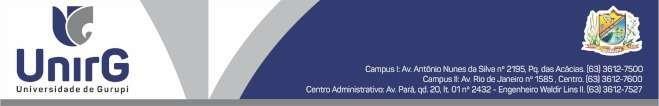 1. Reuniões:1.1 Periodicidade das reuniões;As reuniões do Colegiado são confidenciais e acontecem semanalmente nas segundas–feira das 15 às 17 horas, dependendo da demanda de projetos para análise, obedecendo ao período letivo determinado pelo calendário acadêmico anual da Universidade, com exceção de recessos e período de férias.1.2 Descrição da dinâmica das reuniões;Todos os membros do Colegiado são comunicados e convocados para a Reunião Ordinária 48 horas antes (nas quartas–feiras) através de e–mail pessoal, sendo solicitado, por escrito, justificativas caso haja a necessidade de ausência. Quinze minutos antes foi disponibilizado o link para participação na reunião (só os membros do comitê são aceitos na mesma). As Reuniões Ordinárias presta–se para análise ética dos projetos de pesquisa enviados pela plataforma Brasil, e também para discussões de questões administrativas e/ou assuntos que se fizerem necessários de serem tratados a respeito do CEP.As reuniões são conduzidas na seguinte rotina:Envio do link da reunião no google meet para o e-mail dos membros e posterior abertura dos trabalhos pelo coordenador ou, na sua ausência, pelo vice– coordenador;Verificação de existência de "quórum", com registro de presença por parte da secretária;Leitura, votação e da ata da reunião anterior;( as mesmas serão assinadas em momento oportuno)Leitura e despacho do expediente;VI.	Ordem do dia, incluindo leitura, discussão e votação dos pareceres;VII.	Distribuição de projetos de pesquisa ou tarefas para a próxima reunião;VIII.	Encerramento da sessão.1.3 Percentual de presença de membros;O trabalho do colegiado reunido só inicia após o quórum mínimo de 50% + 1 de presença dos membros.1.4 Demanda de protocolos;Frequência das reuniões: semanal;Duração média das reuniões: 120 minutos;Número médio de projetos avaliados por reunião: 5;Número médio de membros do colegiado presentes por Reunião: 10;Porcentagem de membros presentes em cada reunião: 85%.1.5 Média de tempo de tramitação de protocolos na Plataforma Brasil.Valor médio= 10,5 dias2 Estrutura e funcionamentoDurante o primeiro semetre de 2021 não houve alteração na estrutura do CEP. No entanto, em virtude da Pandemia da COVID-19 as atividades administrativas também foram realizadas por meio remoto, onde os atendimentos dos pesquisadores foram realizados via e-mail, telefone e aplicativo de mensagem(watsapp).2.1 ComposiçãoA composição do Colegiado do CEP/UNIRG é multidisciplinar, interdisciplinar e transdisciplinar, conta com a colaboração de professores de diversas áreas, sobretudo da área da saúde.Número de membros do Colegiado: 10Distribuição dos membros de acordo com área: Medicina (22%), Contabeis (11%), Computação (11%), Engenharia Civil (11%), Fisioterapia (11%), Odontologia (11%), Pedagogia (11%) e Psicologia (11%).Distribuição dos membros de acordo com o sexo: feminino (50%), masculino (50%).Número de Representantes dos Usuários: 01 do sexo masculino, indicado pelo Conselho Municipal de Saúde.Número de Coordenadores: 022.2 Horário definido para o funcionamento da secretaria telefone para contato, sala.Descrição das condições de funcionamento do CEP:O Comitê de Ética em Pesquisa da UnirG possui uma sala na Av. Rio de Janeiro Nº 1.585– Centro, para uso exclusivo do CEP. Funciona de segunda à sexta–feira, das 13hs às 18 horas. Telefone (63) 3612–7645. E-mail: cep@unirg.edu.br. Conforme citado anteriormente a partir do dia 23/03/2020 em virtude da Pandemia da COVID-19 as atividades administrativas também foram realizadas por meio remoto, onde os atendimentos dos pesquisadores foram realizados via e-mail, telefone e aplicativo de mensagem(watsapp).Todo o material de consumo do CEP/UNIRG (papel, toner de impressora, caneta, etc.), assim como o seu funcionário, é de responsabilidade da Universidade de Gurupi, cedido exclusivamente para o funcionamento do CEP. O seguinte mobiliário pode ser encontrado na sala exclusiva do Comitê:Uma mesa ergonômica, com gavetas e chave, para uso do secretário; Um microcomputador, com acesso à internet banda larga;Dois armários de ferro, com chave; Um mural para uso do CEP; Mesa de reunião;Um aparelho telefônico; Ar condicionado central.Conforme Carta Circular n. 7/2020-CONEP/SECNS/MS em virtude da pandemia da COVIS-19 as reuniões do comitê a partir do dia 23/03/2020 foram realizadas de forma remota através do aplicativo google meet.2.3 Pontos positivos e negativos	das reuniões por meio remotoEm relação às reuniões por meio remoto seguindo as diretrizes da Carta Circular n.7/2020-CONEP/SECNS/MS este comitê elencou:Pontos negativos: Dizem respeito a conexão da internet ruim, travando as vezes e caindo outras; de certa maneira as discussões acabam não sendo tão profundas como as presenciais. O segundo semestre foi bem melhor tendo em vista que os membros já estavam adaptados com as ferramentas digitais.-Pontos positivos: Poupa tempo com deslocamentos para os locais das reuniões, facilita a participação nas reuniões, o novo momento que impos as atividades à distãncia contribuiu para o aumento do número de oficinas de qualificação que o comitê de ética ministrou. Segundo os docentes participantes, esse fato contribuiu para a participação dos mesmos.2.4 Atividades educativas do CEPO Comitê de Ética em Pesquisa com Seres Humanos da Universidade de Gurupi realizou oficinas de qualificação para a comunidade acadêmica conforme a seguir:PARTE 2 – INFORMAÇÕES QUANTITATIVASTabela 1- Número de reuniões realizadas no período: Foram 13 reuniões ordinárias no período de agosto a dezembro de 2020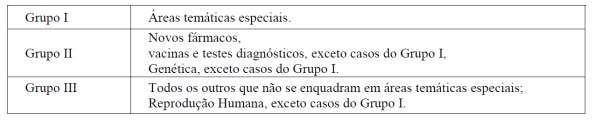 Tabela 2- Dados numéricos da quantidade e trabalhos mensais analisados e resultados das avaliações.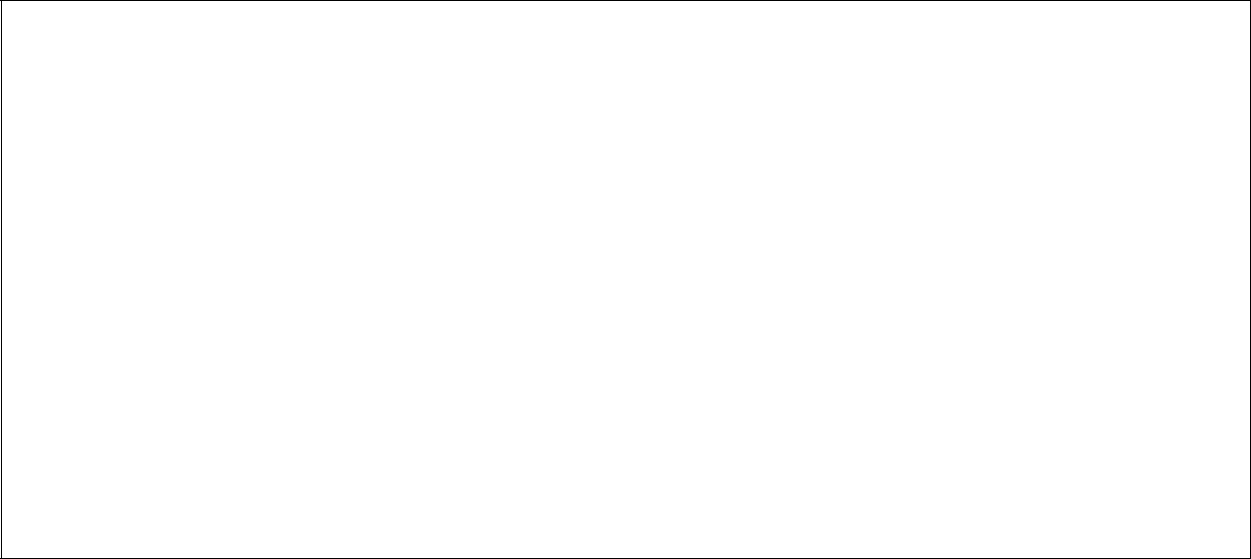 2020/2PROJETOS FEVEREIRO A JUNHO DE 2021FEVEREIRODia 01 – Foram analisados 6 projetos, sendo 3 pendentes e 3 aprovados.Dia 08 – Foram analisados 5 projetos, 4 pendentes e 1 aprovado.MARÇODia 01 – Foram analisados 6 projetos, 1 pendentes, 4 aprovados e 1não aprovado.Dia 08 – Foram analisados 5 projetos, 3 pendentes e 2 aprovados.Dia 15 – Foram analisados 4 projetos que foram aprovados.Dia 22 – Foram analisados 5 projetos, 02 pendentes, 01 aprovado e 02 não aprovados.Dia 29 – Foram analisados 3 projetos, 02 aprovados e 01 não aprovado.ABRILDia 12 – Foram analisados 6 projetos, 2 pendentes, 3 aprovados e 1 não aprovado.Dia 19 – Foram analisados 3 projetos, 2 pendentes e 1 aprovados.Dia 26 – Foram analisados 5 projetos, 2 pendentes e 3 aprovados.MAIODia 03 – Foram analisados 2 projetos que foram aprovados.Dia 10 – Reunião destinada ao Projeto Qualifica CEPDia 17 – Foram analisados 2 projetos, 1 pendente e 1 aprovado.Dia 24 – Foram analisados 2 projetos, estando os 02 pendentes.Dia 31 – Foram analisados 5 projetos, 02 pendentes, 02 aprovados e 01 retirado.JUNHODia 7 – Foram analisados 7 projetos, 2 pendentes, 3 aprovados e 2 não aprovados.V SEMANA INTEGRADA DE CIÊNCIA E TECNOLOGIA - SICTEG   TÍTULO DO PROJETOTÍTULO DO PROJETODOCENTE/BOLSISTAEfetividade da fotobiomodulação na osteoartrite de joelho: Uma revisão sistemáticaEfetividade da fotobiomodulação na osteoartrite de joelho: Uma revisão sistemáticaCoord. Marcelo Baptista Dohnert;Bolsista: Daniela Santos do Nascimento;Voluntário 1: Agrinázio Geraldo Nascimento Neto;Voluntário 2: Wellington Carlos da SilvaSintomas depressivos e ansiosos em Universitários: Um estudo numa Universidade do Sul do TocantinsSintomas depressivos e ansiosos em Universitários: Um estudo numa Universidade do Sul do TocantinsCoord. Vinícius Lopes Marinho;Colaborador 1: Jeann Bruno Ferreira da Silva;Colaborador 2: Tallita Laren G. da Silva;Bolsista: Kaique Santana Pinto;Voluntária 1: Aline Ribeiro Dias;Voluntário 2: Itálo Brito Salera.Análise da fotobiomodulação associada ao peróxido de hidrogênio para prevenção de osteonecrose por bifosfonato – Estudo em modelo animalAnálise da fotobiomodulação associada ao peróxido de hidrogênio para prevenção de osteonecrose por bifosfonato – Estudo em modelo animalCoord. Juliana Tomaz Sganzerla;Bolsista: Thamisa Martins Secchi;Voluntária 1: Patrícia Fernandes de Araújo;Voluntária 2: Thaysa Luany Pacheco de Oliveira.Análise epidemiológica dos determinantes da Covid-19 no Tocantins e o impacto econômico na saúde públicaAnálise epidemiológica dos determinantes da Covid-19 no Tocantins e o impacto econômico na saúde públicaCoord. Geovane Rossone Reis;Bolsista: Vinícius Garcia Costa;Voluntária: Fernando de Sousa Machado.Qualidade de vida e aspectos funcionais de pacientes pós-covid-19Qualidade de vida e aspectos funcionais de pacientes pós-covid-19Coord. Janne Marques Silveira;Bolsista: Gabriel Bessa Tibery Tonelli;Voluntário 1: Giovanne Leite Mendes;Voluntário 2: Pedro Henrique Lacerda Borges.Logística reversa do lixo eletrônico: Uma investigação da estruturação, implementação e operacionalização nos municípios do Estado do Tocantins contemplados pelo decreto presidencial nº 10.240, de 12 de fevereiro de 2020Coord. Cláudia da Luz Carvelli;Colaborador 1: Phamila Lima Ribeiro;Colaborador 2: Fábio Pegoraro;Bolsista: Elton Jhon Cardoso Teixeira.Coord. Cláudia da Luz Carvelli;Colaborador 1: Phamila Lima Ribeiro;Colaborador 2: Fábio Pegoraro;Bolsista: Elton Jhon Cardoso Teixeira.A eficácia do programa de extensão hora cidadã de Universidade de Gurupi no seu 10º aniversárioCoord. Sofia Mara Souza;Colaborador 1: Antônio José Roveroni;Bolsista: Robson de Aquino Sampaio;Coord. Sofia Mara Souza;Colaborador 1: Antônio José Roveroni;Bolsista: Robson de Aquino Sampaio;Efeitos do micro corrente, do colágeno e do dmae sobre o tecido conjuntivo de ratos wistar avaliados por métodos histológico e gravimétricoCoord. Érica Eugênio Lourenço Gontijo;Colaborador 1: Sávia Denise Silva Carlotto Herrera;Bolsista: Sílvia Longatti;Voluntário 1: Agrinázio Geraldo Nascimento Neto;Voluntário 2: Rafael Honório e Silva.Coord. Érica Eugênio Lourenço Gontijo;Colaborador 1: Sávia Denise Silva Carlotto Herrera;Bolsista: Sílvia Longatti;Voluntário 1: Agrinázio Geraldo Nascimento Neto;Voluntário 2: Rafael Honório e Silva.Prognóstico, diagnóstico e melhores sugestões e tratamentos para dor lombar: uma proposta baseada por meio da inteligência artificialCoord. Sávia Denise Silva Carlotto Herrera;Bolsista: Agrinázio Geraldo Nascimento Neto.Coord. Sávia Denise Silva Carlotto Herrera;Bolsista: Agrinázio Geraldo Nascimento Neto.Rumo a um cuidado digital para apoiar o tratamento do avc no Brasil: Uma proposta baseada na mineração de processosCoord. Fábio Pegoraro;Bolsista: Ana Carolina Costa Marques.Coord. Fábio Pegoraro;Bolsista: Ana Carolina Costa Marques.FITOUNIRGEfluentes de fossa séptica biodigestora: cultivos convencionais e plantas medicinais, Assent. Vale Verde, Gurupi-TOPrevisão de término maio/2021Miréia A. B. Pereira(Coord)  CT&I/Propesq Nelita G. F. de Bessa  CT&I/Propesq Jaqueline C. M. Borges– Unirg-Farmácia Mariana S.  Eduardo A. L. Erasmo– UFTJuliana Barilli - UFTAtualmente sem bolsistaProjetos Estruturante de C,T& I – 12/2007/ FINEP R$ 400.000,00Bacias Hidrográficas dos Rios Santo Antônio e Santa Tereza: Formação de comitê, Provimento de ICMS ecológico e Serviços Ambientais Hidrológicos – Convênio nº 01/2014 - SEMADES/FERH/UNIRG – 6 termo aditivoPrevisão de término dezembro/2021Nelita Gonçalves Faria de BessaMiréia Aparecida B. PereiraAlessandra G. Duarte LimaAtualmente sem bolsistasConvênio nº 01/2014 - SEMADES/FERH/UNIRG1.167.408,00Elas na Engenharia: Por que não?Chamada CNPQ/MCTIC - 031/2018Vigência: maio/2021 a setembro/2022Nelita Gonçalves Faria de BessaAtualmente sem bolsistasConvênio nº 031/2018R$MATUTINOMATUTINOMATUTINOProfessorCursoArtigoDulcimara Carvalho MoraesPsicologiaPublic Policies with users of Alcohol and other Drugs in CAPS AD III in Gurupi-TORise Consolação Iuata Costa RankOdontologiaComparative analysis of anesthetic techniques in lingual frenotomies through infant crying: a Randomized Clinical Trial in ChildrenJuliana Tomaz SganzerlaOdontologiaEvaluation of Aquaporins 1 and 5 Expression in Rat Parotid Glands After Volumetric Modulated Arc Radiotherapy and Use of Low-Level Laser Therapy at Different TimesOmar Franklin Molina TinocoOdontologiaMorning Awakening with headache: Association with  somatization and depression in craniomandibular disorders and bruxing behavior subjetcsNOTURNONOTURNONOTURNOProfessorCursoArtigoFábio PegoraroAdministraçãoA hybrid model to support decision making in emergency department managementCláudia da Luz CarvelliCiências ContábeisO acesso ao crédito rural pelas mulheres assentadas na região sul do TocantinsCésar Augusto de Oliveira FerranteEngenharia CivilAnalytical study and experimental tests on innovative steel-concrete composite flooringsMarina Parreira Barros BitarJornalismoNovas formas de financiamento no jornalismo sem fins lucrativosEdna Maria Cruz PinhoPedagogiaCriatividade e pensamento complexo na escola de anos iniciaisJussara Resende Costa SantosPedagogiaO papel da família no processo de inclusão de alunos deficientes: estudo de caso em uma escola privada de Unaí-MG.DataFormatoObjetivosParticipantes12/01Online Definir metas para o ano de 2021 Vinicius e Laís 22/01OnlineApresentação dos serviços da Normatiza Vinicius, Laís, Fabio e Magno (Normatiza) 26/01OnlineOrganizar curso com Normatiza Vinicius e Magno (Normatiza) 04/02PresencialApresentar demandas para o professor FábioVinicius, Laís e Fábio 18/02OnlineLevantamento de demandas ainda não atendidas Vinicius e Lais 02/04OnlineEsclarecimentos com pessoal da normatiza sobre o tipo de serviço ofertado às revistasVinicius e Magno (Normatiza) 07/04PresencialDiscutir sobre possivel parceria com ínormatiza e a necessidade dos mesmos apresentarem a documentação para essa parceriaVinicius, Fábio, Francícero e Jeann Bruno AçãoAçãoResponsávelPrazo01Definir Equipe -Editor gerente, -Editor chefe, -Editores de sessão Até o momento: Vinicius- Editor Geral (Cereus e Amazônia) Francicero Editor de Sessão (Cereus) Fernanda Bogarin (Editora de Sessão Amazônia) Ideal: +1 editor geral, + 1 editor sessão Amazônia. + Um estagiário ou membro do NAC (diagramação dos artigos) + Uma pessoa responsável pelo marketing e sistema (redes sociais, sistema, layout da página das revistas) (estagiário- Jornalismo) 03Rever e atualizar a lista do conselho editorial de ambas as revistas Equipe revista Equipe Propesq Enviar carta convite aos docentes convidados Como sugestão: Cada membro das duas equipes apresentar dois nomes até o dia Maio  06Enviar carta convite aos novos revisores e carta de confirmação a revisores já cadastrados, informar que caso não haja manifestação o usuário será excluído Observação: 25% de revisores da I.ES 75% revisores de outras I.E.S Maio e Junho 07Criar e alimentar redes sociais das revistas: Instagram, canal no youtube...Reunião com a biblioteca foi realizada para parcerias 08Criar regimento interno/ética da revista1º semestre de 2021 10Cobrar taxa de submissão: 250,000Processo em andamento 12Campanha de divulgação das mudanças Semana de planejamento?13Reunião com pesquisadores da I.E.S para apresentação das mudanças Semana de planejamento?14No mínimo 01 indexação para ambas as revistas202115Conversar com as coordenações que exigem submissão nas revistas Semana de planejamento?NCODIGOTITULOSITUAÇÃOORIGEMAVALIADOR013272COGNIÇÃO E INDICADORES DE SINTOMAS DEPRESSIVOS EM PESSOAS IDOSASO.I.E.S/MA023307QUALIDADE DE VIDA EM PROFESSORES UNIVERSITÁRIOS: UM ESTUDO EMI.E.SUMAUNIVERSIDADE DO SUL DO TOCANTINS033311EFEITOS DO EXERCÍCIO EM PACIENTES ONCOLÓGICOS EM CUIDADOSO.I.E.S/BAPALIATIVOS043368PERFIL EPIDEMIOLÓGICO DE PACIENTES INTERNADOS POR AVC EM BELÉM-PAO.I.E.S/PAENTRE 2016 A 2020053348HEMOLYTIC-UREMIC SINDROME FOLLOWING SNAKEBITE: CASE REPORTO.I.E.S/PA063362INCIDÊNCIA DOS ENCAMINHAMENTOS DE FISIOTERAPIA DAS UBS DE GURUPII.E.S– TO073367CARACTERÍSTICAS EPIDEMIOLÓGICAS DE PACIENTES HOSPITALIZADOS COMO.I.E.S/PAINFARTO AGUDO DO MIOCÁRDIO EM BELÉM-PA083371AVALIAÇÃO DE HABILIDADES BÁSICAS DE ESTUDANTES NO ESPECTRO DOO.I.E.S/MAAUTISMO NO AMBIENTE DE APRENDIZAGEM093373INTERVENÇÃO NUTRICIONAL NAS DOENÇAS CRÔNICAS NÃO TRANSMISSÍVEIS:O.I.E.S/MGUMA REVISÃO DE LITERATURADADOS GERAIS02 ARTIGOS07 ARTIGOSTOTAL: 09DA IESOUTRAS IES20%80%100%NºCÓDIGONOMESTATUSORIGEMAVALIADORAVALIADOR013206A PRÁTICA DA RESPONSABILIDADE SOCIAL CORPORATIVA DAS EMPRESASEM EDIÇÃOO.I.E.SLOCALIZADAS NA REGIÃO ADMINISTRATIVA DE SOROCABA – SP023280A PERCEPÇÃO DO ENFERMEIRO DIANTE DOS DESAFIOS DO PACIENTE EMREJEITADOO.I.E.SElicarlos Marques NunesElicarlos Marques NunesElicarlos Marques NunesMORTE ENCEFÁLICA E DOAÇÃO DE ÓRGÃOS: REVISÃO SISTEMÁTICA.033312ATENÇÃO FARMACÊUTICA AO IDOSO: INVESTIGAÇÃO SOBREEM EDIÇÃOO.I.E.SCONHECIMENTO E APLICAÇÃO PRÁTICA043313TRANSMISSÃO VERTICAL DO HIV E PRÉ NATAL: UMA REVISÃO DEEM EDIÇÃOI.E.SLITERATURA053314PERFIL EPIDEMIOLÓGICO DE PACIENTES CHAGÁSICOS AGUDOS NOEM EDIÇÃOI.E.SSISTEMA DE INFORMAÇÕES E AGRAVOS (SINAN) DO ESTADO DOTOCANTINS NO PERÍODO DE 2007 A 2018063320EPIDEMIOLOGIA DA SÍFILIS GESTACIONAL NO ESTADO DO MARANHÃO DEEM EDIÇÃOO.I.E.S2015 A 2019073322COOPERAÇÃO ACADÊMICO-CIENTÍFICO ENTRE UNIVERSIDADE EREJEITADOO.I.E.SDr. Luiz Paulo RibeiroCOMUNIDADE NA AVALIAÇÃO DIAGNÓSTICA E DE COMORBIDADES DEESCOLARES COM TRANSTORNO DO ESPECTRO AUTISTA (TEA)083323PARASITOS INTESTINAIS EM CRIANÇAS NO BRASIL: REVISÃO SISTEMÁTICAEM EDIÇÃOO.I.E.S093324MEDICALIZAÇÃO DA SAÚDE MENTAL: ANÁLISE DAS PRESCRIÇÕES DEEM EDIÇÃOO.I.E.SPSICOFÁRMACOS EM UM SERVIÇO DE ATENÇÃO PSICOSSOCIAL.103329UMA METODOLOGIA DE PROJETO DE UM SISTEMA DE FREIO DE UMEM EDIÇÃOO.I.E.SMarcelo LisboaMarcelo LisboaVEÍCULO OFF-ROAD: ABORDAGEM ANALÍTICA E EXPERIMENTAL113337TRABALHO EM EQUIPE NA ESTRATÉGIA DE SAÚDE DA FAMÍLIA E SEUSREJEITADOO.I.E.SRicardo Saraiva AguiarDESAFIOS123339A ADESÃO AO TRATAMENTO ANTI-HIPERTENSIVO PELO IDOSO:18/03/21O.I.E.SFACILITADORES E DIFICULTANTES NA VISÃO DO CUIDADOR133346FATORES ASSOCIADOS A SUPLEMENTAÇÃO DE ÁCIDO FÓLICO EMEM EDIÇÃOO.I.E.SKarine da SilvaKarine da SilvaKarine da SilvaGESTANTES ATENDIDAS EM UMA MATERNIDADE FILANTRÓPICAOliveiraOliveiraOliveiraMárcia Keller AlvesMárcia Keller AlvesMárcia Keller Alves143347PERFIL DE PACIENTES ATENDIDOS NO AMBULATÓRIO DE NUTRIÇÃO DEEM EDIÇÃOO.I.E.SUMA CLÍNICA ESCOLA EM UMA UNIVERSIDADE PARTICULAR DE SÃO LUÍS –MA153349AFASTAMENTOS POR TRANSTORNOS MENTAIS DE SERVIDORES PÚBLICOSEM EDIÇÃOO.I.E.SYohans De OliveiraYohans De OliveiraYohans De OliveiraDE UMA INSTITUIÇÃO FEDERAL DE ENSINOEstevesEstevesEsteves163351EXTENSÃO UNIVERSITÁRIA: IMPLICAÇÕES NO PROCESSO DEREJEITADOFabrício BrunoFabrício BrunoFabrício BrunoAPRENDIZAGEM E FORMAÇÃO DE ACADÊMICOS DE EDUCAÇÃO FÍSICACardosoCardosoCardosoESTAGIÁRIOS DO PROAFE UNIRG TOCANTINS.Iransé Oliveira-SilvaIransé Oliveira-SilvaIransé Oliveira-Silva173353PERÍCIA CONTÁBIL: A PERCEPÇÃO DOS MAGISTRADOS DE PRIMEIRA15/03/2021I.E.S.INSTÂNCIA NA COMARCA DE GURUPI-TO, NO QUE TANGE A RELEVÂNCIADAS PERÍCIAS TÉCNICAS REALIZADAS POR PERITOS CONTADORES NASDEMANDAS JUDICIAIS183369MATRICIAMENTO EM SAÚDE MENTAL NA ATENÇÃO PRIMÁRIAREJEITADOO.I.E.SSuzana FeldensSuzana FeldensSuzana Feldens193374EFEITOS DA DIETA COM BAIXO TEOR DE CARBOIDRATOS E DIETA10/05/2021O.I.ES.Iransé Oliveira-SilvaIransé Oliveira-SilvaIransé Oliveira-SilvaCONVENCIONAL EM PARÂMETROS ANTROPOMÉTRICOS E NA RESPOSTAGLICÊMICA EM PORTADORES DE DIABETES MELLITUS TIPO 2203380MODELO MATEMÁTICO DE PROPAGAÇÃO DA COVID-19 NA POPULAÇÃOEM EDIÇÃOO.I.E.SBRASILEIRA COM A INSERÇÃO DA VACINA CONTRA A DOENÇA213381PARAMETER SENSITIVITY STUDY AND WATER PROPERTY INFLUENCE: ANEM EDIÇÃOO.I.E.SEVALUATION OF THE DETERMINING FACTORS ON OIL DRIFTING EFFECT223382SOLUÇÃO DE UM PROBLEMA DE TRANSPORTE DE CONTAMINANTE EMEM EDIÇÃOO.I.E.SCORPOS HÍDRICOS UTILIZANDO O MÉTODO DOS VOLUMES FINITOS233385APLICAÇÃO DE REDES NEURAIS RECORRENTES NA PREVISÃO DE GERAÇÃOEM EDIÇÃOO.I.E.SEÓLICA243377AS INFRAÇÕES RECORRENTES NO PROCESSO DE AUDITÓRIA DAREJEITADOI.E.SSECRETARIA DA FAZENDA NOS ANOS DE 2017 E 2018 NO MUNICÍPIO DEGURUPI-TO253297TIME-VARYING GRAPHS E SÉRIES TEMPORAIS: ANÁLISE DO ENSINO DEEm EDIÇÃOO.I.E.SFÍSICA NACIONAL POR MEIO DE REDES SEMÂNTICAS COMPLEXASDADOS GERAIS03 ARTIGOS15TOTAL: 18DA IESARTIGOSOUTRASIES20%80%100%RELATÓRIO DE PRODUÇÕES 2021RELATÓRIO DE PRODUÇÕES 2021RELATÓRIO DE PRODUÇÕES 2021RELATÓRIO DE PRODUÇÕES 2021RELATÓRIO DE PRODUÇÕES 2021RELATÓRIO DE PRODUÇÕES 2021RELATÓRIO DE PRODUÇÕES 2021RELATÓRIO DE PRODUÇÕES 2021RELATÓRIO DE PRODUÇÕES 2021RELATÓRIO DE PRODUÇÕES 2021RELATÓRIO DE PRODUÇÕES 2021RELATÓRIO DE PRODUÇÕES 2021RELATÓRIO DE PRODUÇÕES 2021ProcedimentosJan.Fev.Mar.Abr.Mai.Jun.Jul.Ago.Set.Out.Nov.Dez.Saúde do homem193173Saúde da mulher409387Saúde do idoso199117Saúde da criança97110Saúde mental261211Pré-natal9878Hipertensão244179Diabetes9070Hanseníase710Tuberculose00DTS149Planejamento Familiar3018Coletas de citologias4328Visitas domiciliares95Urgência e emergência1913Atendimentos extras104107Número total de atendimentos18171515Procedimentos realizados87Palestras ministradas54Reuniões10TOTAL1411Segunda-feiraTerça-feiraQuarta-feiraQuinta-feiraSexta-feiraRepor água e ração;Separar e colocar a palha de arroz nas caixas;Troca da cama dos animais;Limpeza e higienização das caixas;Limpeza do biotério;Reposição de água e ração;Repor água e ração;Limpeza da grade armada(quinzenal)Troca das grades;Repor água e ração;Separar e colocar a palha de arroz nas caixas;Higienização e desinfecção dos bicos e bebedouros;Troca da cama dos animais;Limpeza e higienização das caixas;Limpeza do biotério;Reposição de água e ração;TEMAMINISTRANTECURSONº DEPARTICIPANTESO Comitê de Ética emVinicius LopesEnfermagem28Pesquisa com SeresMarinhoHumanos e aPlataforma BrasilO Comitê de Ética emKarine QueirozAdministração15PesquisaPolettoe CiênciasContábeisO Comitê de Ética emVinicius LopesDocentes da53Pesquisa com SeresMarinhoUniversidadeHumanos e ade GurupiPlataforma BrasilO Comitê de Ética emVinicius LopesJornalismo15Pesquisa com SeresMarinhoHumanos e aPlataforma BrasilNúmero de protocolos por categoriaNúmero de protocolos por categoriaNúmero de protocolos por categoriaNúmero de protocolos por categoriaNúmero de protocolos por categoriaGRUPOGRUPOAprovadoNãoComRetiradoArquivadoSuspensoTotalAprovadopendênciaGrupoIGrupoIIGrupo2806260161IIITotal2806260161MÊS DAAPROVADOCOMNÃOOBSERVAÇÕESMÊS DAAPROVADOCOMNÃOREUNIÃOAPROVADOPENDÊNCIASAPROVADODE PROJETOSREUNIÃOPENDÊNCIASAPROVADODE PROJETOSDE PROJETOSFEVEREIRO0407--MARÇO090603-ABRIL070601-MAIO0505-01JUNHO030202-TOTAL28260601TOTAL DE AVALIAÇÕES:TOTAL DE AVALIAÇÕES:61